Nom : _______________________Forces :Prochaines étapes :Comportements et stratégies : choisir une unité appropriée et estimer la longueurComportements et stratégies : choisir une unité appropriée et estimer la longueurComportements et stratégies : choisir une unité appropriée et estimer la longueurComportements et stratégies : choisir une unité appropriée et estimer la longueurL’élève choisit un objet, mais 
a de la difficulté à choisir une unité standard appropriée pour mesurer sa longueur.« Je vais utiliser des centimètres pour mesurer la longueur de la balançoire à bascule. »L’élève choisit une unité standard et un outil approprié pour mesurer la longueur, mais ne peut pas expliquer son choix.« Je sais seulement que je devrais utiliser des mètres. »L’élève choisit une unité standard appropriée, mais son estimation est extrême ou déraisonnable.L’élève réussit à choisir une 
unité standard appropriée pour mesurer la longueur et ses estimations sont raisonnables.Observations et documentationObservations et documentationObservations et documentationObservations et documentationComportements et stratégies : mesurer la longueur en unités standardsComportements et stratégies : mesurer la longueur en unités standardsComportements et stratégies : mesurer la longueur en unités standardsComportements et stratégies : mesurer la longueur en unités standards1.   L’élève mesure la longueur en utilisant des unités standards, mais n’aligne pas l’objet sur la ligne de base de l’outil de mesure.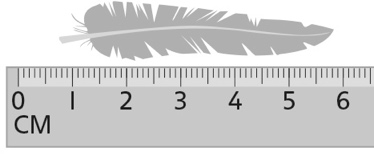 2.   L’élève mesure la longueur en utilisant des unités standards, mais a de la difficulté à répéter l’outil de mesure.3.   L’élève mesure la longueur en utilisant des unités standards,mais oublie l’unité quand il indique la mesure ou ignore le surplus.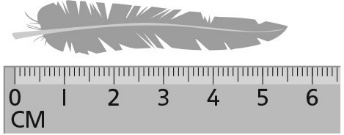 4.   L’élève réussit à mesurer une longueur en utilisant des unités standards et inclut l’unité avec ses mesures.« La mesure est un peu plus que 5 centimètres de long. »Observations et documentationObservations et documentationObservations et documentationObservations et documentationIdée principaleIdée principaleIdée principaleIdée principaleIdée principaleIndicateurs de la Progression des apprentissagesIndicateurs de la Progression des apprentissagesIndicateurs de la Progression des apprentissagesIndicateurs de la Progression des apprentissagesIndicateurs de la Progression des apprentissagesAttentes du programme d’études visées Attentes du programme d’études visées Attentes du programme d’études visées Attentes du programme d’études visées Attentes du programme d’études visées Attentes du programme d’études visées Attentes du programme d’études visées Attentes du programme d’études visées Attentes du programme d’études visées Attentes du programme d’études visées Noms des élèvesL’élève peut utiliser des repères pour estimer et mesurer des longueurs en centimètre et en mètre. (Activités 8, 9, 10, 12)L’élève peut estimer et mesurer des longueurs en mètres. 
(Activités 9, 11, 12)L’élève peut estimer et mesurer des longueurs en centimètres. 
(Activités 10, 11, 12)L’élève inclut toujours l’unité avec ses mesures. (Activités 8, 9, 10, 11, 12)L’élève peut choisir un repère, une unité standard ou un outil de mesure approprié pour mesurer des longueurs. 
(Activités 8, 11, 12)L’élève aligne l’objet qu’il mesure avec la ligne de base de l’outil de mesure. (Activités 9, 10, 11, 12)L’élève peut répéter l’outil de mesure avec précision. (Activités 8, 9, 10, 11, 12)L’élève peut gérer des longueurs qui ne sont pas des nombres entiers de mètres / centimètres. (Activités 9, 10, 11, 12)Pas observéParfoisRégulièrementUtiliser des repères pour estimer et mesurer des longueurs en centimètre et en mètre. 
(Activités 8, 9, 10, 12)Estimer et mesurer des longueurs en mètres. (Activités 9, 11, 12)Estimer et mesurer des longueurs en centimètres. (Activités 10, 11, 12)Toujours inclure l’unité avec ses mesures. 
(Activités 8, 9, 10, 11, 12)Choisir un repère, une unité standard ou un outil de mesure approprié pour mesurer des longueurs. (Activités 8, 11, 12)Aligner l’objet qu’il mesure avec la ligne de base de l’outil de mesure. 
(Activités 9, 10, 11, 12)Répéter l’outil de mesure avec précision. 
(Activités 8, 9, 10, 11, 12)Gérer des longueurs qui ne sont pas des nombres entiers de mètres / centimètres. 
(Activités 9, 10, 11, 12)